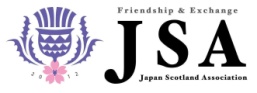 様式１2024年度日本スコットランド交流協会奨学金2024年度日本スコットランド交流協会トンボ学生服奨学金申　　込　　書（西暦）　　　　年　　月　　日NPO法人日本スコットランド交流協会　事務局〒146-0094東京都大田区東矢口3丁目8番地2号　サンフラワー蓮沼（申請者）〒　　　　－　　　　住　所：　　　　　　　　　　　　　　　　　　　　　　　　　　氏　名：　　　　　　　　　　　　　　　　　　　　　　　　㊞2024年度「日本スコットランド交流協会奨学金」「日本スコットランド交流協会トンボ学生服奨学金」に応募いたしたく、関係書類を添えて申請します。以上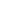 様式　２2024年度　日本スコットランド交流協会奨学金2024年度日本スコットランド交流協会トンボ学生服奨学金　　　　　　　　　　応　　募　　申　　請　　書（現住所）（通知の送付先になるので、アパート名・号・室・気付などもれなく記入すること）注）電話番号は、必ず連絡のとれる番号（携帯電話等）を記載すること。（現職）（学生の場合は在籍する学校名・研究室名等を記入すること）（学歴）（新しいものから順に３つまで記入すること）（職歴）（新しいものから順に３つまで記入すること）（外国語能力）（外国語の資格を有する場合、資格は取得していなくても能力・経験を有する場合以下に記入すること）（注１）海外滞在経験については、滞在期間２週間以上について記載すること。　　　（注２）滞在期間は、２０○○年○月から２０○○年○月まで（○年○月）のように記入すること。（奨学金について）（注１）留学期間については、原則として奨学希望年度（Academic year）とすること。（大学院留学研究内容）（枠内に収まるようにタイプで記述すること。）様式　3　　2024年度日本スコットランド交流協会奨学金2024年度日本スコットランド交流協会トンボ学生服奨学金承　　諾　　書　　　　　　　　　　　　　　　　　　　　　　   （西暦）　　   年　    月    日NPO法人日本スコットランド交流協会　事務局〒146-0094東京都大田区東矢口3丁目8番地2号　サンフラワー蓮沼　承諾者（指導教授または所属機関の長）〒　　 　　　－　　　　　　　住　所：　　　　　　　　　　　　　　　　　　　　　　　　　　　　　　　　　　　　　　　　役職名：　　　　　　　　　　　　　　　　　　　　　　　　　　　　　　　　　　　　　　　　　　　氏　名：　　　　　　　　　　　　　　　　　　　　　　　　　　　　　　　　　㊞下記の者が、本奨学金に応募することを承諾します。記１．応募者氏名：　　　　　　　　　　　　　　　　　　　　　　　　　　　　　　　２．応募者所属：　　　　　　　　　　　　　　　　　　　　　　　　　　　　　　　３．在学年次または職名：　　　　　　　　　　　　　　　　　　　　　　　　　　　４．応募者自宅住所　：〒　　　　－　　　　　　５．留学期間：　　　　　　　　　　　　　 　年　　　月　 　日  ～  　　　 　年　 　月　 　日承諾書（様式３）記入にあたっての注意事項１．「承諾者」の「氏名」欄については、必ず承諾者本人に記入し押印して貰うこと。　　２．「応募者の所属」については学院生の場合、所属する大学、研究科、専攻名等を記入すること。ふりがな生年月日　　年　　月　　日氏　　名年　齢満　　　　才男・女の別男・女ふりがな住所〒〒〒〒〒TEL(     )FAX(     )e-mail勤務先名称勤務先名称部課名（役職・係）部課名（役職・係）部課名（役職・係）在職期間　　年　　月から（　　年　　ヶ月）〒住所TEL（内線　　　　）（内線　　　　）FAX学校名学部・学科所在地所在地入学・卒業年月都道府県　　　　年　　月～　　年　　月卒業・卒業見込・中退都道府県　　　　年　　月～　　年　　月卒業・卒業見込・中退都道府県　　　　年　　月～　　年　　月卒業・卒業見込・中退就任年月在籍した課、役職名主な業務内容（業務内容を簡潔に記述）　年　　月　 年　  月　 年　　月英　　語・IELTS　　　・TOEIC　　　点、・TOEFL　　　点、・その他（　　　　）・IELTS　　　・TOEIC　　　点、・TOEFL　　　点、・その他（　　　　）・IELTS　　　・TOEIC　　　点、・TOEFL　　　点、・その他（　　　　）※IELTS Test Report Form(IELTS成績証明書)及びTOEIC,TOEFLの成績証明書のPDFを必ず添付すること(海外滞在経験）※IELTS Test Report Form(IELTS成績証明書)及びTOEIC,TOEFLの成績証明書のPDFを必ず添付すること(海外滞在経験）※IELTS Test Report Form(IELTS成績証明書)及びTOEIC,TOEFLの成績証明書のPDFを必ず添付すること(海外滞在経験）※IELTS Test Report Form(IELTS成績証明書)及びTOEIC,TOEFLの成績証明書のPDFを必ず添付すること(海外滞在経験）国　　　　名国　　　　名滞　在　目　的滞　　在　　期　　間                ～　　　　　　　（　年　月）大学院専攻コース留　学　期　間大学名：　　　 年　　月　　日　～　　　　 年　　月　  日 専攻コース：　　　 年　　月　　日　～　　　　 年　　月　  日 １．応募の動機や抱負、大学院留学経験を今後どのように活かしたいか